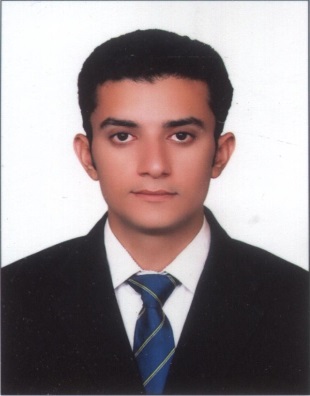 Gulfjobseeker.com CV No: 8652Mobile +971505905010 / +971504753686 To get contact details of this candidatesSubmit request through Feedback Linkhttp://www.gulfjobseeker.com/feedback/submit_fb.phpProfile I pride myself on being an honest and a hardworking individual who enjoys his work. A great eye for detail and providing a high level service is something I strive to achieve everyday as if it was my first. I am reliable and take self-initiative to achieve my company’s objectives as well as my personal ones by utilizing the skills I have acquired over the years.COMPUTER SkillsMS-Office; Majors in Excel (Very good hands on experience), Word, PowerPointAwareness of Various Accounting Packages, Full Hands on experience on OracleERP Accounts Receivable General Ledger ModuleWindows 2000, XP, Windows 7Internet Browsing, Email.Career SummaryWateen Telecom Ltd (Pakistan)- Abu Dhabi Group      			Apr 2008 –Present (6 Years)Designation: Finance Executive									Wateen Telecom Ltdis one of the leading telecommunication companiesin Pakistan currentlybasedin more than 20 cities of Pakistanwith over a thousand employees working hard collectively to preserve the heritage of its parent company.Duties Include:-Month end and year end reportingReconciliation of ledgers with customersBank and cash book reconciliationDealing with vendors and customers of the companyIssuance of invoices and bills to debtors & issuance of payments to vendorsLiaison with auditors for statutory audit of Accounts Receivable and General LedgersVariance analysis of budgeted and actual collectionPreparation of daily, weekly and monthly receivable reportsPreparation of daily, weekly and monthly collection reports of debtorsCollection follow-up of outstanding invoices via email, telephone and lettersPreparation and updating of debtors databaseCreating liaison amongst customers, billing department, sales persons and engineering teamRecording of transactions in ERPRaaziq International (Pvt) Ltd.						Jan 2007 -Sep 2007Designation: Accounts Executive										Raaziq Group is one of Pakistan’s largest logistics and auxiliary services provider established since 1974 With more than 600 people and a nationwide and overseas network. Raaziq’s Services include air and ocean freight forwarding, customs brokerage, transportation, distribution and value-added services.Job TasksPreparation of local and Int’l invoices against freight and custom clearancePreparation and send debit notes to company branchesPreparation and reconciliation of fortnightly K.B report of airlinesPreparation of fortnightly sales reports Reconciliation of fortnightly activity report with branchesReconciliation of balances with parties of the companyReconciliation of monthly bank statementTAQ Logistics								Sep2004 - Dec 2006Designation: Accountant									The TAQ Organization (TTO) is Pakistan's leading group engaged in International transportation, forwarding and logistics business. The establishment that began its operations 40 years ago has evolved into an organization offering expanded range of services. Job TasksPreparation of Final Accounts of sister concernsPayroll and compensation of staffPreparation and reconciliation of Cash and Bank LedgersComplete processing of Accounts Payables and ReceivablesDealing with the banks of the companyBook keeping in computerized environmentPreparation of monthly and annual W. H. Tax StatementsAssisting all corporate matters, like registration of new company and filing of periodic returns/statements of Security and Exchange Commission of PakistanAssisting in preparation and filing the annual returns of the Group Companies EDUCATIONMaster of Business Administration 						Bachelor of Commerce 								KeY strengthsChallenges Accepting PersonalitySelf-MotivatingQuick LearningTeam PlayerPersonal InformationNationality 			PakistaniReligion			IslamMarital Status			SingleDate of Birth			21st July 1982 INterests I am an amateur creative writer in Urdu; I often publish articles on an amateur level on popular Urdu websites. I enjoy browsing the internet, reading and socializing with friends and family.